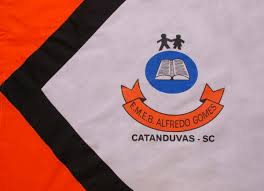 ESCOLA MUNICIPAL DE EDUCAÇÃO BÁSICA ALFREDO GOMES.DIRETORA: IVÂNIA NORA.ASSESSORA PEDAGÓGICA: SIMONE ANDRÉA CARL.ASSESSORA TÉCNICA ADM.: TANIA N. DE ÁVILA.PROFESSORA: Fernanda Branco de CamargoDISCIPLINA: Educação FísicaCATANDUVAS – SCANO 2020  - TURMA 1º ano/ matutino Atividade 24/08 a 28/08Atividade 24/08 a 28/08O Nosso FolcloreO Nosso FolcloreDesenvolvimento: No dia 22 de agosto nós comemoramos o dia do folclore, homenageamos a cultura que é repassada de geração em geração. Nesse sentido a atividade desta semana será o compartilhamento de brincadeiras que façam parte da história de cada família da turma, pode ser usando materiais folclóricos como amarelinha, peteca, corda... ou simplesmente brincadeiras que façam parte do cotidiano da criança.Desenvolvimento: No dia 22 de agosto nós comemoramos o dia do folclore, homenageamos a cultura que é repassada de geração em geração. Nesse sentido a atividade desta semana será o compartilhamento de brincadeiras que façam parte da história de cada família da turma, pode ser usando materiais folclóricos como amarelinha, peteca, corda... ou simplesmente brincadeiras que façam parte do cotidiano da criança.